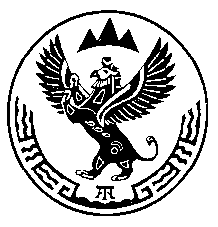 Министерство природных ресурсов, экологии и туризма Республики Алтай ПРИКАЗг. Горно-Алтайск10 июля 2020 года                                                                                           № 411Об установлении сроков заготовки гражданами пищевых лесных ресурсов и сбора лекарственных растений для собственных нужд на территории лесного фонда Республики Алтай в 2020 годуРуководствуясь частью 4 статьи 10 Закона Республики Алтай от 30 ноября 2007 года № 72 – РЗ «О регулировании отдельных вопросов в области лесных отношений на территории Республики Алтай», Положением о Министерстве природных ресурсов, экологии и туризма Республики Алтай, утвержденным постановлением Правительства Республики Алтай от 21 мая 2015 года № 135п р и к а з ы в а ю:Установить срок заготовки гражданами пищевых лесных ресурсов и сбора лекарственных растений для собственных нужд на территории лесного фонда Республики Алтай в 2020 году согласно приложению № 1 к настоящему Приказу.Утвердить:Состав комиссии по определению сроков заготовки гражданами пищевых лесных ресурсов и сбора лекарственных растений для собственных нужд на территории лесного фонда Республики Алтай в 2020 году согласно приложению № 2 к настоящему Приказу;2.2. Положение о работе комиссии по определению сроков заготовки пищевых лесных ресурсов и сбора лекарственных растений для собственных нужд на территории лесного фонда Республики Алтай в 2020 году согласно приложению № 3 к настоящему Приказу.3. Опубликовать настоящий Приказ на официальном сайте Министерства природных ресурсов, экологии и туризма Республики Алтай в информационно-телекоммуникационной сети «Интернет» в 3-х дневный срок со дня его утверждения.4. Начальнику отдела организации лесопользования и государственного лесного реестра Ю. С. Коченковой в установленном порядке обеспечить направление настоящего Приказа: а) в Правительство Республики Алтай для его официального опубликования (размещения) на официальном портале Республики Алтай в сети «Интернет» (www.altai-republic.ru), на официальном интернет-портале правовых актов (www. pravo.gov.ru);б) в Управление Министерства юстиции Российской Федерации по Республике Алтай для включения в федеральный регистр и проведения правовой экспертизы;в) в Прокуратуру Республики Алтай для изучения на предмет его соответствия федеральному законодательству и законодательству Республикиг) для официального опубликования на официальных источниках в республиканских газетах «Звезда Алтая» и «Алтайдын Чолмоны».Контроль за исполнением настоящего Приказа возложить на заместителя министра природных ресурсов, экологии туризма Республики Алтай С. Н. Растворова. Исполняющий обязанности министраприродных ресурсов, экологии и туризма Республики Алтай                                                                           Е.О. ПовароваПРИЛОЖЕНИЕ № 1к приказу Министерства природных ресурсов, экологии и туризма Республики Алтайот 10 июля 2020 года № 411СРОКИзаготовки гражданами пищевых лесных ресурсов и сбора лекарственных растений для собственных нужд на территории лесного фонда Республики Алтай в 2020 годуПри заготовке гражданами пищевых лесных ресурсов и сборе лекарственных растений для собственных нужд на территории лесного фонда Республики Алтай необходимо соблюдать «Правила заготовки пищевых лесных ресурсов и сбора лекарственных растений», утвержденных Приказом Рослесхоза от 05.12.2011 N 511.Заготовка дикорастущих плодов и ягод осуществляется строго в установленные сроки. Запрещается рубка плодоносящих деревьев и обрезка ветвей для заготовки плодов.При заготовке орехов запрещается рубка деревьев и кустарников, а также применение способов, приводящих к повреждению деревьев и кустарников. В случае нарушения правил заготовки живицы, заготовки пригодных для употребления в пищу лесных ресурсов (пищевых лесных ресурсов), сбора лекарственных растений, предусмотрено наказание в соответствии со статьей 8.25 Кодекса Российской Федерации об административных правонарушениях.ПРИЛОЖЕНИЕ № 2К приказу Министерства природных ресурсов, экологии и туризма Республики Алтайот 10 июля 2020 года № 411СОСТАВкомиссии по определению сроков заготовки пищевых лесных ресурсов и сбора лекарственных растений для собственных нужд на территории лесного фонда Республики Алтай в 2020 годуРастворов. С. Н. - заместитель министра природных ресурсов, экологии и туризма Республики Алтай, Председатель комиссии;Коченкова Ю. С. – начальник отдела организации лесопользования и государственного лесного реестра, заместитель Председателя комиссии;Лаврова В. Т. - инженер по лесопользованию отдела организации лесопользования и государственного лесного реестра, секретарь Комиссии;Бухаров Е. А. – директор Казенного учреждения Республики Алтай «Кош-Агачское лесничество»;Варванец Л. С. – председатель комитета по информационной политике и связям с общественностью;Есиков С. Д. – директор Казенного учреждения Республики Алтай «Турочакское лесничество»;Карпинский А. В. – директор Казенного учреждения Республики Алтай «Майминское лесничество»;Конушев Е. П. – директор Казенного учреждения Республики Алтай «Улаганское лесничество»;Кискин А. П. – директор Казенного учреждения Республики Алтай «Чемальское лесничество»;Ложкин С. А. – председатель совета Респотребсоюза Республики Алтай;Мамыев Н. И. – директор Казенного учреждения Республики Алтай «Онгудайское лесничество»;Напалков А. М. – директор Казенного учреждения Республики Алтай «Чойское лесничество»;Увачев М. Д. – директор Казенного учреждения Республики Алтай «Усть-Канское лесничество»;Федченко А. В. – директор Казенного учреждения Республики Алтай «Усть-Коксинское лесничество»;Шипилина Т. Л. – директор Казенного учреждения Республики Алтай «Шебалинское лесничество».Шипилин М. А. – начальник отдела федерального государственного лесного и пожарного надзора в лесах.ПРИЛОЖЕНИЕ № 3К приказу Министерства природных ресурсов, экологии и туризма Республики Алтайот 10 июля 2020 года № 411ПОЛОЖЕНИЕО работе комиссии по определению сроков заготовки пищевых лесных ресурсов и сбора лекарственных растений для собственных нужд на территории лесного фонда Республики Алтай в 2020 годуНастоящее Положение определяет порядок работы комиссии по определению сроков заготовки пищевых лесных ресурсов и сбора лекарственных растений для собственных нужд на территории лесного фонда Республики Алтай в 2020 году. Комиссия по определению сроков заготовки пищевых лесных ресурсов и сбора лекарственных растений для собственных нужд на территории лесного фонда Республики Алтай в 2020 году (далее – комиссия) состоит из Председателя, заместителя Председателя, секретаря и членов комиссии. Комиссия в своей работе руководствуется Лесным кодексом Российской Федерации, нормативными правовыми актами Российской Федерации и Республики Алтай и настоящим Положением.Комиссия устанавливает сроки заготовки пищевых лесных ресурсов и сбора лекарственных растений.Работа комиссии осуществляется на ее заседаниях.Председатель комиссии руководит деятельностью комиссии, председательствует на ее заседаниях, организует ее работу, осуществляет общий контроль за реализацией принятых решений. В случае отсутствия Председателя комиссии, работу комиссии обеспечивает заместитель Председателя комиссии.Заседание комиссии считается правомочным, если при его проведении присутствуют не менее чем половина его членов.Проведение заседания комиссии проводится один раз в год.Решение комиссии оформляется протоколом№ п/пМуниципальное образование в Республики Алтайнаименование лесничествасроки заготовкисроки заготовкисроки заготовкисроки заготовкисроки заготовки№ п/пМуниципальное образование в Республики Алтайнаименование лесничествакедровый орехягодаягодаягодаягода№ п/пМуниципальное образование в Республики Алтайнаименование лесничествакедровый орехбрусникачерникаклюкваголубика1Турочакский районТурочакское15 августа15 августа 15 августа15 августа-2Онгудайский районОнгудайское1 сентября15 августа---3Кош-Агачский районКош-Агачское15августа----4Усть-Коксинский районУсть-Коксинское1сентября21августа21августа21августа-5Усть-Канский районУсть-Канское1сентября1сентября---6Чойский районЧойское15августа15августа15августа1сентября-7Чемальский районЧемальское1сентября----8Шебалинский районШебалинское1сентября----9Улаганский районУлаганское1сентября15августа--15 августа10Майминский районМайминское15 августа----